Kiffe Kiffe DemainPartie 4:  pp. 55-74Vocabulaire/Références Importants. Identifiez les mots en contexte :p. 55-58Une blondasse= la blondeLes talons= high heelsCette « quiche » (argot) = femmeUn marabout = un saint ; un sorcierSe faire marabouter= have a « spell cast »Un souk= un marché africainFaire gaffe = fais attention !au chômage = sans travailPourri = ruinéUn bouquin = un livre    (argot)Vrai ou Faux ?  Donnez des mots/phrases du texte pour se justifier :Doria aime bien la nouvelle amie d’Hamoudi.Doria pense que Karim/Karine fait quelque chose pour changer Hamoudi.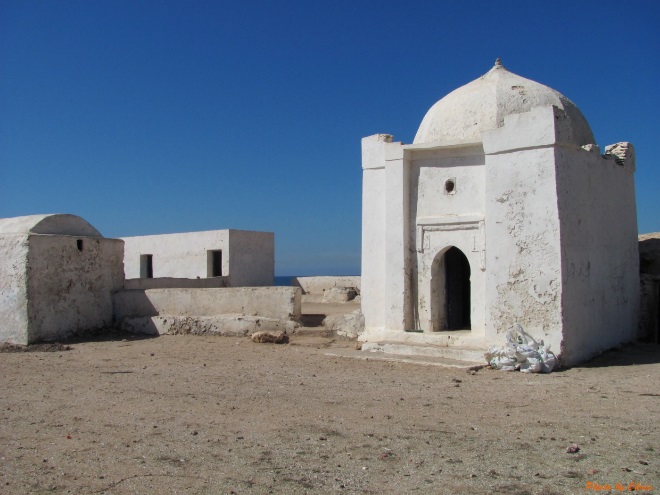 Doria collectionne des livres d’amour.Doria aime lire les bouquins d’amour.p. 59-62Le loyer= ce qu’on paie pour un appartementUn locataire = une personne qui paie le loyerFaillir= presque arriverTamponner= rendre officiel (stamp)Une quittance= reçu (preuve de paiment)L’amertume= bitternessLes larmes qui te picotent les yeux= tears that make you almost cryVrai ou Faux ?  Donnez des mots/phrases du texte pour se justifier :La femme du gardien de son immeuble a beaucoup de respect pour Doria.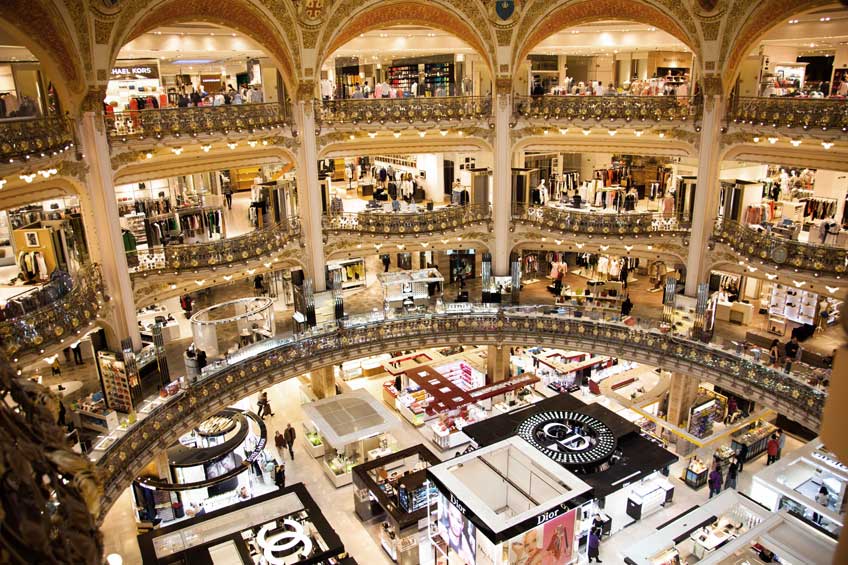 Lila travaille aux Galeries Lafayette.La petite Sarah est un enfant difficile.Lila est venue vivre dans l’immeuble à cause d’un divorce.Doria est contente du travail de baby-sitter.Maman est contente que Doria travaille comme baby-sitter.p. 63-66Etre en grève= refuser de travaillerUn syndicat= une organisation qui soutient les travailleursSe débrouiller = trouver une solution seulUne revendication= une demandeNouer mes lacets= tie my shoesLe boulot (argot)= le travailUn enfoiré=une personne immorale (argot)Licencier= renvoyer d’un travail (fire)Avoir le droit=have the rightVirer= licencierLe proviseur= directeur d’une écoleAssurer les cours= enseigner les coursBidon= stupideUn flemmard (argot)= un paresseuxPourquoi les collègues de Maman sont-ils en grève ?Ils pensent que le patron ne les paie pas assez.Ils pensent que le patron ne les traite pas assez bien.Ils n’ont pas assez d’heures.Pourquoi Maman ne fait-elle pas le grève avec eux.Elle a peur de perdre son travail.Elle ne pense pas qu’il y a un problème.Elle n’a pas d’autres moyens de gagner de l’argent pour la famille.Pourquoi les enseignants du lycée sont-ils en grève ?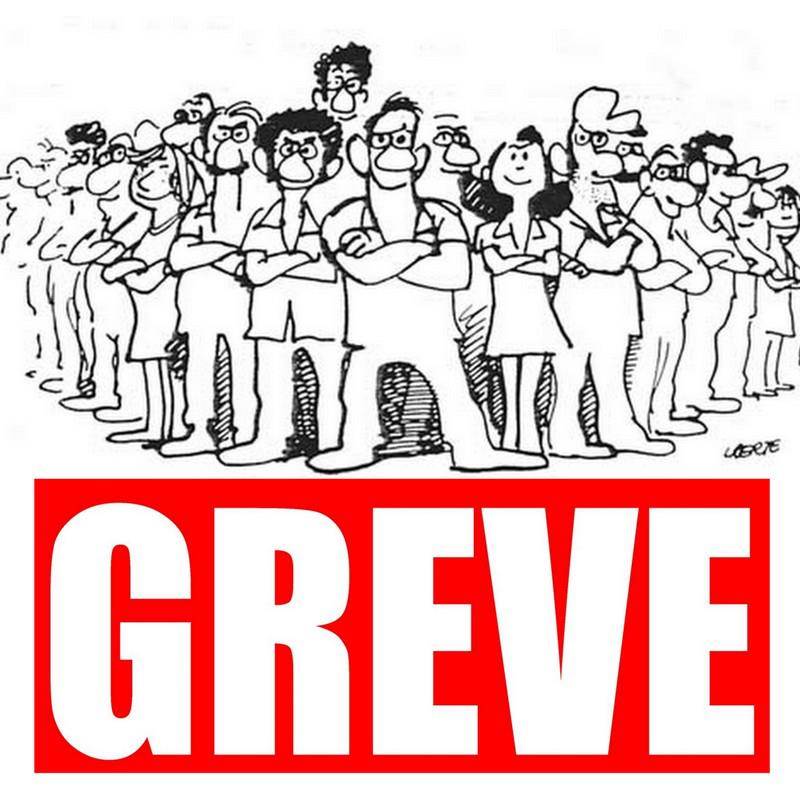 Un élève a attaqué le proviseur du lycée.Les profs croient qu’ils n’ont pas bien traités.Les profs croient qu’ils ne gagnent pas assez d’argent.Pourquoi M. Lefèvre ne fait-il pas grève ? Il ne voit pas le problème.Il pense que c’est une excuse pour les profs paresseux.Il n’aime pas M. Loiseau.p. 67- 70La mairie= city hallAvoir mauvaise mine= to look badSe laisser aller= to let (yourself) goUn analphabète = illiterateFaire la démarche= take the stepsUn chèque-lire= gift card for booksLes bouquins gratos = free booksDéfoncer la porte = break down the doorRaccrocher le téléphone = hang up phoneCracher= to spitQu’est-ce qui est vrai sur Mme Dutruc? (check all that apply)Elle se croit supérieure.Elle critique les autres.Elle n’apprécie pas les efforts de Maman.Maman ne l’aime pas non plus.Qu’est-ce que Mme Dutruc veut faire pour Doria et Maman ?Elle veut leur trouver des boulots.Elle veut trouver un cours pour Maman pour apprendre à lire et écrire.Elle veut trouver un travail pour Maman.Pourquoi Tante Zohra est paniquée ?Son fils Youssef s’est fait arrêter par la police.Youssef a perdu son travail.Youssef fait grève.  Que veut dire la phrase : « Il pleuvait à très fines gouttes comme si Dieu nous cracher dessous » ?Elles se sentent tristes à cause du mauvais temps.Elles se sentent oubliées par le monde.Elles se sentent et rejetées par Dieu.p. 71-78le débarras = closetle grenier = atticse casser (argot) = take off ; leavecroiser = to run into (meet)embarquer = to take awaydéposer=to drop offune cicatrice au menton= scar on chinagaçant= annoyingun pote= buddy, friendmeler= to mix up un arnaqueur= thiefQuelle est « l’histoire de l’Atlas » ?  (p. 73) Pourquoi Doria dit qu’elle ne peut pas partir ?Explique la honte qu’elle a eue avec son t-shirt avec une phrase en anglais.  (p. 74)Que dit Hamoudi qui rassure Doria de son amitié ? (p. 76)Explique la phrase :  « Alors que pour moi, c’est kif kif demain. » p. 76Qui est Aziz et quelle est l’idée que Doria a pour lui ?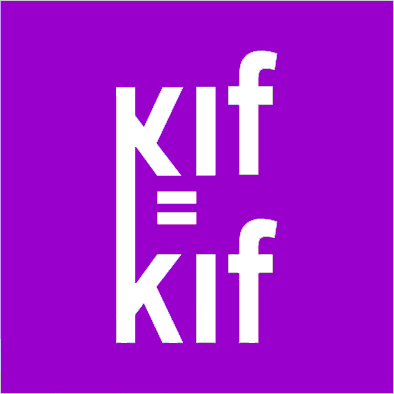 